Supplementary Figure 1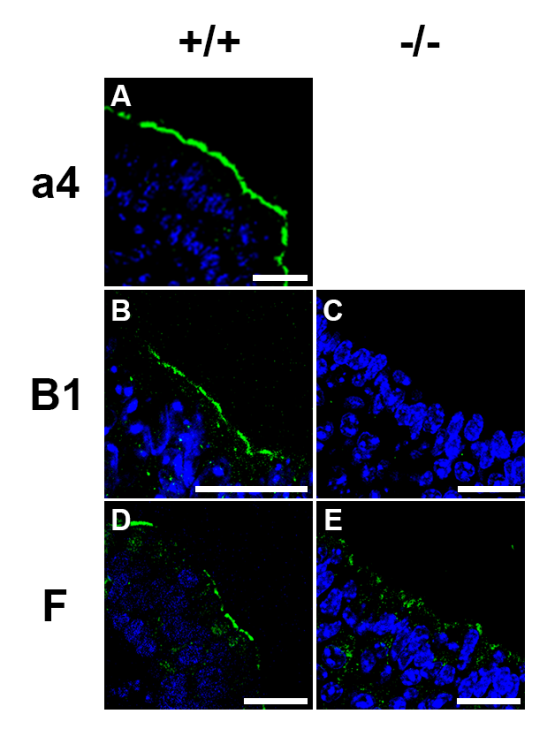 Immunostaining in the vomeronasal organ (VNO). High powered images of a4, B1 and F staining in the VNO of p5 +/+ animals (A, B, D respectively) compared to B1 and F staining in -/- animals (C and E respectively). Scale bars: 20µm